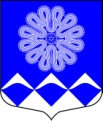 РОССИЙСКАЯ ФЕДЕРАЦИЯАДМИНИСТРАЦИЯМУНИЦИПАЛЬНОГО ОБРАЗОВАНИЯПЧЕВСКОЕ СЕЛЬСКОЕ ПОСЕЛЕНИЕКИРИШСКОГО МУНИЦИПАЛЬНОГО РАЙОНАЛЕНИНГРАДСКОЙ ОБЛАСТИПОСТАНОВЛЕНИЕ 02 сентября 2019 года                                                                                       № 69В соответствии с положениями Федерального закона  от 06.10.2003 г.       № 131-ФЗ «Об общих принципах организации местного самоуправления в Российской Федерации», на основании Федерального закона от 29.12.2017 г.            № 443-ФЗ «Об организации дорожного движения в Российской Федерации и о внесении изменений в отдельные законодательные акты Российской Федерации», администрация Пчевского сельского поселения, ПОСТАНОВЛЯЕТ:Утвердить Положение о Порядке  организации и  мониторинга дорожного движения на автомобильных дорогах общего пользования  местного значения на территории муниципального образования Пчевское сельское поселение Киришского муниципального района Ленинградской области, согласно приложению.      Настоящее постановление вступает в силу после официального опубликования и  подлежит размещению на официальном сайте муниципального образования  Пчевское  сельское поселение.Контроль за исполнением настоящего постановления оставляю за собой. Глава администрации 						                   Д.Н. ЛевашовУТВЕРЖДЕНОпостановлением администрации муниципального образования Пчевское сельское поселениеКиришского муниципального районаЛенинградской областиот  02.09. 2019 г.  № 69Положение о Порядке  организации и  мониторинга дорожного движенияна автомобильных дорогах общего пользования  местного значения на территории муниципального образования Пчевское сельское поселение Киришского муниципального района Ленинградской областиI. Общие положения1. Настоящий Порядок  организации и мониторинга дорожного движения устанавливает периодичность и правила проведения обследований дорожного движения на автомобильных дорогах общего пользования  местного значения на территории муниципального образования Пчевское сельское поселение Киришского муниципального района Ленинградской области.2. Мониторинг дорожного движения проводится в целях формирования и реализации государственной политики в области организации дорожного движения, оценки деятельности органов местного самоуправления и иных владельцев автомобильных дорог по организации дорожного движения на автомобильных дорогах общего пользования  местного значения на территории муниципального образования Пчевское сельское поселение Киришского муниципального района Ленинградской области, а также в целях обоснования выбора мероприятий по организации дорожного движения, формирования комплекса мероприятий, направленных на обеспечение эффективности организации дорожного движения на автомобильных дорогах общего пользования  местного значения на территории муниципального образования Пчевское сельское поселение Киришского муниципального района Ленинградской области (далее – «Мониторинг дорожного движения»).3. Мониторинг дорожного движения осуществляется специалистами администрации Пчевского сельского поселения, наделенными соответствующими должностными полномочиями по организации и мониторингу дорожного движения на автомобильных дорогах общего пользования  местного значения на территории муниципального образования Пчевское сельское поселение Киришского муниципального района Ленинградской области.4. Данные мониторинга дорожного движения используются при решении задач по:а) оценке состояния дорожного движения на автомобильных дорогах общего пользования  местного значения на территории муниципального образования Пчевское сельское поселение эффективности его организации в муниципальном образовании Пчевское сельское поселение;б) выявлению и прогнозированию развития процессов, влияющих на состояние дорожного движения;в) разработке программ комплексного развития транспортной инфраструктуры, комплексных схем организации дорожного движения и проектов организации дорожного движения муниципального образования  Пчевское сельское поселение;г) определению мероприятий по совершенствованию организации дорожного движения на автомобильных дорогах общего пользования  местного значения на территории муниципального образования Пчевское сельское поселение Киришского муниципального района Ленинградской области;д) оценке качества реализации мероприятий, направленных на обеспечение эффективности организации дорожного движения на автомобильных дорогах общего пользования  местного значения на территории муниципального образования Пчевское сельское поселение Киришского муниципального района Ленинградской области;е) контролю в сфере организации дорожного движения на автомобильных дорогах общего пользования  местного значения на территории муниципального образования Пчевское сельское поселение Киришского муниципального района Ленинградской области;5. Мониторинг дорожного движения осуществляется посредством сбора, обработки, накопления и анализа основных параметров дорожного движения.6. Сбор основных параметров дорожного движения осуществляется при обследовании дорожного движения посредством регистрации значений параметров дорожного движения;7. Обработка основных параметров дорожного движения осуществляется посредством оценки и упорядочения значений параметров дорожного движения и расчета параметров эффективности организации дорожного движения.8. Накопление основных параметров дорожного движения осуществляется посредством регулярного пополнения объема данных мониторинга дорожного движения с учетом требований настоящего Порядка.9. Анализ основных параметров дорожного движения осуществляется посредством сопоставления данных мониторинга дорожного движения с установленными диапазонами значений, соответствующими удовлетворительным условиям дорожного движения (далее - допустимые значения) и неудовлетворительным условиям дорожного движения (далее - критические значения), установленным   муниципальным правовым актом администрации Пчевского  сельского поселения и требованиям действующего законодательства.10. Организация мониторинга дорожного движения осуществляется с учетом необходимости:а) обеспечения полноты, конкретности, объективности, своевременности учета данных мониторинга дорожного движения;б) совершенствования методов определения и технических средств регистрации параметров дорожного движения, методик расчета значений параметров эффективности организации дорожного движения;в) последовательного увеличения числа дорог, участков дорог в отношении которых мониторинг дорожного движения проводится в автоматизированном режиме;г) накопления данных мониторинга дорожного движения в информационно-аналитической системе.II. Правила проведения обследований дорожного движения11. Обследование дорожного движения осуществляется в отношении транспортных средств и пешеходов на дорогах, участках дорог и (или) сети дорог на автомобильных дорогах общего пользования  местного значения на территории муниципального образования Пчевское сельское поселение Киришского муниципального района Ленинградской области.12. Объектами обследования дорожного движения служат зоны пересечения и примыкания дорог в одном уровне (далее - пересечение), участки дорог между двумя пересечениями (далее - перегон), участки дорог, включающие перегон (в одном направлении движения) и пересечение, смежное с ним по направлению движения транспортных средств (далее - опорный участок) в границах поселения.13. В ходе обследования дорожного движения, обработки результатов обследования дорожного движения производится:а) регистрация интенсивности, состава, средней скорости движения транспортных средств и плотности движения транспортных средств за каждый час обследования;б) регистрация состава, интенсивности движения и расчет средней задержки транспортных средств по направлениям движения за каждый час обследования на пересечении;в) регистрация интенсивности и условий дорожного движения в различные периоды суток (далее - временные периоды) включая: утренний период, дневной период, вечерний период, ночной период, при необходимости - иные временные периоды, связанные с изменениями основных параметров дорожного движения и условий дорожного движения;д) определение уровня  состояния и обслуживания дорожного движения на пересечении в составе опорного участка за каждый час обследования и за обследуемый временной период;е) регистрация интенсивности движения пешеходов за каждый час обследования и за обследуемый временной период;ж) определение уровня обслуживания дорожного движения на опорном участке, за каждый час обследования и за каждый из обследуемых временных периодов с подведением итогового значения за сутки.14. Мониторинг дорожного движения проводится не реже одного раза в год. По итогам мониторинга дорожного движения учетные сведения об основных параметрах дорожного движения, подлежат официальному опубликованию и  размещению на официальном сайте поселения.Об утверждении Положения о Порядке  организации и  мониторинга дорожного движения на автомобильных дорогах общего пользования  местного значения на территории муниципального образования Пчевское сельское поселение Киришского муниципального района Ленинградской области